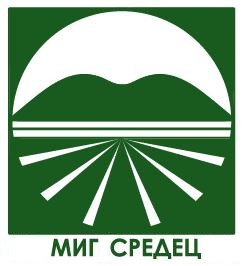 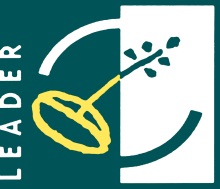 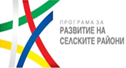 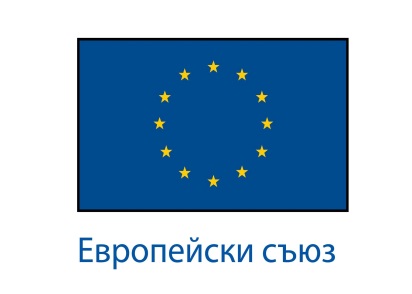 ЕВРОПЕЙСКИЯТ  ЗЕМЕДЕЛСКИ ФОНД ЗА РАЗВИТИЕ НА СЕЛСКИТЕ РАЙОНПРОГРАМА ЗА РАЗВИТИЕ НА СЕЛСКИТЕ РАЙОНИ   2014 – 2020 г.Обяваза откриване на процедура, за прием на проектни предложения към Стратегията за водено от общностите местно развитие за територията на „МИГ Средец“, чрез подбор на проектни предложения „МИГ Средец“  обявява процедура, чрез подбор на проектни предложения  № BG06RDNP001-19.188 „МИГ СРЕДЕЦ- подмярка 6.4 Инвестиции в подкрепа на неземеделски дейности„ от мярка  6.4 Развитие на стопанства и предприятия по Програмата за развитие на селските райони за периода 2014-2020 г. 1.Наименование на мярката от Стратегията за ВОМР:Подмярка 6.4 „Инвестиции в подкрепа на неземеделски дейности“.2.Допустими кандидати по настоящата процедура са:Земеделски стопани  регистрирани съгласно Закона за подпомагане на земеделските производители; Минималния СПО на кандидатите земеделските стопани  следва да бъде не по - малко от 8,000 €.Еднолични търговци и Юридически лица  регистрирани по Търговския закон или Закона за кооперациите, които са микропредприятия /дефинирани съгласно Препоръка 2003/361/ЕО на Комисията/.3.Допустими дейности по процедурата: Предоставя се подпомагане за инвестиции в неземеделски дейности, които са насочени към:Развитие на туризъм (изграждане и обновяване на туристически обекти и развитие на туристически услуги);Производство или продажба на продукти, които не са включени в Приложение 1 от Договора за функциониране на Европейския съюз (независимо от вложените продукти и материали);Развитие на услуги във всички сектори (например: грижи за деца, възрастни хора, хора с увреждания, здравни услуги, счетоводство и одиторски услуги, ветеринарни дейности и услуги базирани на ИТ и др.;Производство на енергия от възобновяеми енергийни източници за собствено потребление;Развитие на занаяти (включително предоставяне на услуги, свързани с участието на посетители в занаятчийски дейности) и други неземеделски дейност:4.Допустими разходи по процедурата:Финансова помощ за материални и нематериални инвестиции, за създаване и развитие на неземеделски дейности в селските райони, включващи разходи за:         а) Изграждане, придобиване или подобренията на недвижимо имущество;         б)Закупуване, включително чрез лизинг на нови машини и оборудване до пазарната стойност на активите;         в) Общи разходи, свързани с разходите за буква „а“ и „б“, например хонорари на архитекти, инженери и консултанти, хонорари, свързани с консултации относно екологичната и икономическата устойчивост, включително проучвания за техническа осъществимост;          г) Нематериални инвестиции: придобиване и създаване на компютърен софтуер и придобиване на патенти, лицензи, авторски права и марки.Разходите по т.“в“ не могат да надхвърлят 12 % от сумата на разходите по т. „а“, „б“ и „г“, в т. ч. разходи за разработване на бизнес план,включващ  пред проектни  изследвания и маркетингови стратегии или попълване на анализ разходи-ползи/финансов анализ/ извършване на предпроектни проучвания и окомплектоване на пакета от документи и консултански услуги, свързани с изпълнението и отчитането на дейностите по проекта до изплащане на помоща не следва да надхвърлят 5% от стойността на допустимите разходи.5.Период  за прием на проектни предложения:Производството по предоставяне на БФП , чрез подбор на проектни  предложения по настоящата процедура започва в деня на публикуване на обявата в ИСУН за откриване на процедурата. Приема на проектни предложения по настоящата процедура  ще се извърши с няколко крайни срока за кандидатстване:Пириоди на прием:Първият краен срок за подаване на проектните предложения е до :17.05.019 г,17.00 ч.Размер на БФП по първи прием-458 000.00 лева.Вторият  краен срок за подаване на проектни предложения е 05.11.2019 г.,17.00 ч. Размер на БФП по втори прием – остатъчни средства след първи прием  в размер на 68 646.11 лева/шестдесет и осем хиляди шестстотин четиридесет и шест лева и 11 стотинки/.При наличие на остатъчни средства след приключване на  втория прием ще се проведе  прием  с краен срок 26. 02.2020г.									6.Бюджет  на приема: Настоящата процедура е с общ публичен принос  68 646.11 лв./остатъчен финансов ресурс след първия прием./При наличие на  финансов ресурс- остатъчни средства  след приключване на втория прием ще се    проведе   трети прием. 7.Минимален  и максимален  размер на  финансовата помощ, предоставяна на проект:Минимален размер на БФП на проект -    11 250.00 лева; Максимален размер на БФП  на проект – 68 646.11 лева/остатъчен финансов ресурс, след първия  прием/.Интензитетът на финансовата помощ е в размер на:максимум 75 % от общата стойност на допустимите разходи по проекта.максималният размер на финансовата помощ за развитие на туризъм(изграждане и обновяване на туристически обекти с до 20 помещения за настаняване и развитие на туристически услуги)  не може да надвишава 5 на сто от общите допустими разходи, съгласно Допълнително споразумение № РД 50-192/08.08.2019 г.Минимален размер на общите допустими разходи на проект – 15 000 лева; Максимален размер на общите допустими разходи на проект – 200 000 лева.8.Критерии за избор на  проектни предложения и тяхната тежест:За да бъде предложено за финансиране едно проектно предложение, общата крайна оценка на етап техническа и финансова оценка трябва да е равна или по-голяма 15  точки. 9.Лице/а за контакт и място до достъп до подробна информация:Русанка Лапова - изп.директор на „МИГ Средец“- тел. 0882881359Стоянка Иванова- експерт по прилагане на СВОМР тел.0882881358Информация и консултации по процедурата може да се получи всеки работен   ден  от    10.00-12.00 часа до 2 седмици преди изтичане на срока за прием в офиса на СНЦ „МИГ СРЕДЕЦ“ с     Адрес:гр. Средец, ул. „Лиляна Димитрова“ 1, ет. 2.Допълнителни  въпроси и разяснения  във връзка с Условията за кандидатстване се  задават по електронната поща до  три седмици преди крайния срок за прием на проектни предложения.Адрес на електронната поща: lider_sredets@abv.bg10.Начин на подаване на проекти предложения:Проектните предложения по настоящата процедура за подбор на проекти, следва да бъдат подадени само по електронен път чрез ИСУН 2020, с квалифициран електронен подпис (КЕП) на формуляра за кандидатстване.Интернет адресът на модула за електронно кандидатстване на ИСУН 2020 е: http://eumis2020.government.bg/.№КритерииМаксимален брой точки1.Проекти свързани с производствена дейност; 202.Проекти, които създават заетост:В т. ч.-2 работни места-5 точки-над 3 р. места   -10 точки-над 5 работни места -20 точки;203.Мобилни услуги за обслужване на повече от 2 населени места ;204.Проекти, които създават нови услуги за територията на общината (иновации); 105.Дейности за повишаване качеството на услугите; 106.Дейности за здравни услуги;107.Проекти на жени и/или млади хора и/или хора в неравностойно положение и/или роми.10Общо бр. точкиОбщо бр. точки100